INDICAÇÃO Nº 134/2020Assunto: Solicita Operação Tapa Buraco na Rua Campos Sales – Centro.Senhor Presidente,INDICO ao Sr. Prefeito Municipal, nos termos do Regimento Interno desta Casa de Leis, que se digne V. Ex.ª determinar à Secretaria de Obras, que execute a Operação Tapa Buraco na Rua Campos Sales, próximo à loja La Bambola.Sendo esta uma medida necessária, de segurança e prevenção, espera-se que seja brevemente atendido.SALA DAS SESSÕES, 27 de fevereiro de 2020.LEILA BEDANIVereadora – PV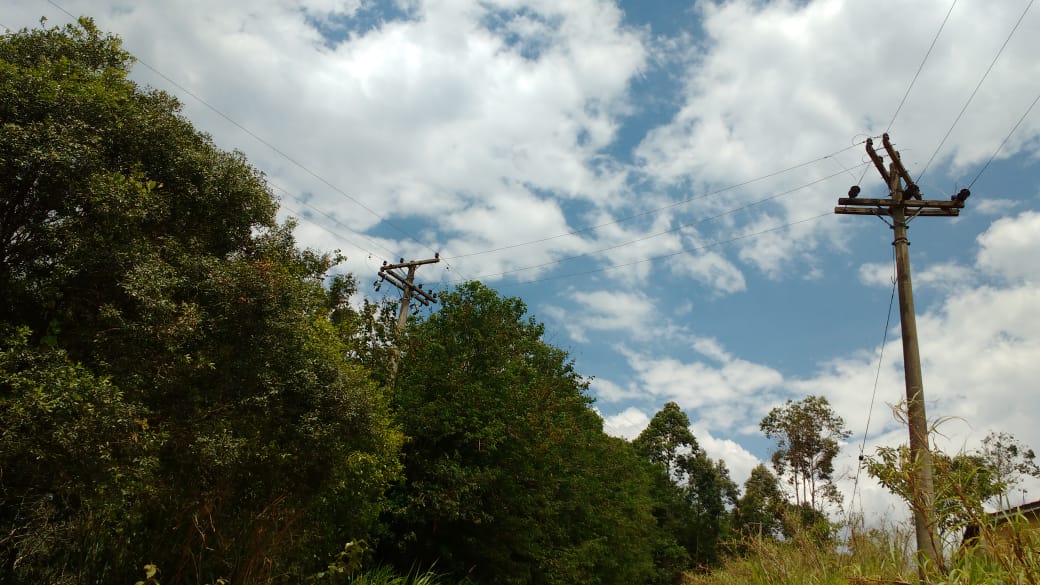 